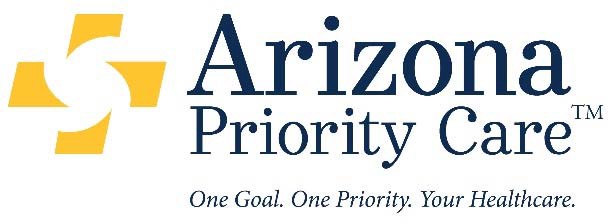 2022 Clinical Practice & Preventive Health GuidelinesGUIDELINE: ALCOHOL MISUSE (USPSTF)Screening and Behavioral Counseling Interventions in Primary Care to Reduce Alcohol Misuse – Clinical Summary of U.S. Preventive Services Task Force Recommendation, 2018https://www.uspreventiveservicestaskforce.org/Page/Document/UpdateSummaryFinal/unhealthy-alcohol-use- in-adolescents-and-adults-screening-and-behavioral-counseling-interventions?ds=1&s=alcoholGUIDELINE: ALZHEIMER’S DISEASEAlzheimer’s Association recommendations for operationalizing the detection of cognitive impairment during the Medicare Annual Wellness Visit in a primary care setting (2013)_UPDATEDOI: https://doi.org/10.1016/j.jalz.2012.09.011Practice Guideline for the Treatment of Patients with Alzheimer’s Disease and Other Dementias, 2007&Guideline Watch (October 2014): Practice Guideline for the Treatment of Patients with Alzheimer’s Disease and Other Dementias _ UPDATEhttps://psychiatryonline.org/guidelinesGUIDELINE: APPENDICITISClinical Policy: Critical Issues in the Evaluation and Management of Emergency Department Patients With Suspected Appendicitis, 2010 – American College of Emergency Physicianshttps://www.acep.org/globalassets/new-pdfs/clinical-policies/appendicitis0110.pdfGUIDELINE: ASTHMAHealth Care Guideline: Diagnosis and Management of Asthma, 2016 – Institute for Clinical Systems Improvementhttps://www.icsi.org/wp-content/uploads/2019/01/Asthma.pdfAmerican Thoracic Society: Statements, Guidelines, and Reportshttp://www.thoracic.org/statements/allergy-asthma.phpGUIDELINE: AUTISM SPECTRUM DISORDER – CHILDREN & ADOLESCENTSPractice Parameter for the Assessment and Treatment of Children and Adolescents with Autism Spectrum Disorder, 2014 – American Academy of Child & Adolescent Psychiatryhttp://www.aacap.org/App_Themes/AACAP/Docs/practice_parameters/autism.pdfGUIDELINE: BIPOLAR DISORDERAmerican Psychiatry Association Bipolar Disorder Practice Guideline (2002) & American Psychiatry Association Bipolar Disorder Guideline Watch (2005)https://psychiatryonline.org/guidelinesGUIDELINE: BENIGN PROSTATIC HYPERPLASIAAmerican Urological Association Guideline: Management of Benign Prostatic Hyperplasia (BPH), Revised 2010https://www.auanet.org/guidelines/benign-prostatic-hyperplasia-(bph)-guideline/benign-prostatic-hyperplasia-(2010-reviewed-and-validity-confirmed-2014)GUIDELINE: BRONCHITIS – ACUTEDiagnosis and Treatment of Acute Bronchitis, 2010 – American Family Physicianhttps://www.aafp.org/afp/2010/1201/p1345.htmlGUIDELINE: CHILDHOOD OBESITYPediatric Obesity-Assessment, Treatment, and Prevention: An endocrine Society Clinical Practice Guidelinehttps://academic.oup.com/jcem/article/102/3/709/2965084GUIDELINE: CHOLESTEROLACC/AHA/AACVPR/AAPA /ABC/ACPM/ADA/AGS /APhA/ASPC/NLA/PCNA Guideline on the Management of Blood Cholesterolhttp://www.onlinejacc.org/guidelines/cholesterolGUIDELINE: CHRONIC OBSTRUCTIVE PULMONARY DISEASE (COPD)American Thoracic Society: Statements, Guidelines, and Reportshttp://www.thoracic.org/statements/copd.phpGOLD (Global Initiative for Chronic Obstructive Lung Disease) Reports 2019https://goldcopd.org/gold-reports/GUIDELINE: DEPRESSIVE DISORDER – ADULTSAmerican Psychiatric Association Practice Guideline for the Psychiatric Evaluation of Adults, Third Edition (2015)https://psychiatryonline.org/doi/10.1176/appi.books.9780890426760.pe02GUIDELINE: DEPRESSIVE DISORDER – ADOLESCENTS AND YOUNG ADULTSGuidelines for Adolescent Depression in Primary Care (GLAD-PC): I. Identification, Assessment, and Initial Managementhttp://pediatrics.aappublications.org/content/120/5/e1299GUIDELINE: DIABETESStandards of Medical Care in Diabetes, 2018 - American Diabetes Associationhttp://professional.diabetes.org/resourcesforprofessionals.aspx?cid=84160GUIDELINE: FALL PREVENTION (USPSTF)Falls Prevention in Community-Dwelling Older Adults: Interventionshttps://www.uspreventiveservicestaskforce.org/Page/Document/RecommendationStatementFinal/falls- prevention-in-older-adults-interventions1GUIDELINE: GENERALIZED ANXIETY DISORDERGeneralized Anxiety Disorder and panic disorder (with or without agoraphobia) in adults. Management in primary, secondary and community care (rev. 2011)https://www.nice.org.uk/guidance/CG113GUIDELINE: HEART FAILURE2017 ACC/AHA/HFSA Focused Update of the 2013 ACCF/AHA Guideline for the Management of Heart Failure; A Report of the American College of Cardiology/American Heart Association Task Force on Clinical Practice Guidelines and the Heart Failure Society of Americahttp://www.onlinejacc.org/content/70/6/776GUIDELINE: HYPERTENSIONThe JNC 8 Hypertension Guidelines: An In-Depth Guidehttps://www.pharmacytimes.com/news/the-jnc-8-hypertension-guidelines-an-in-depth-guideGUIDELINE: IMMUNIZATION SCHEDULES (0-18 YEARS)Recommended Immunization Schedules for Persons Aged 0 Through 18 Years, United States, 2018 – CDChttps://www.cdc.gov/vaccines/schedules/hcp/child-adolescent.htmlGUIDELINE: INFLUENZAPrevention and Control of Seasonal Influenza with Vaccines: Recommendations of the Advisory Committee on Immunization Practices—United States, 2018–19 Influenza Seasonhttps://www.cdc.gov/mmwr/volumes/67/rr/rr6703a1.htm?s_cid=rr6703a1_wGUIDELINE: KIDNEY DISEASE – CHRONICClinical Practice Guidelines for Chronic Kidney Disease: Evaluation, Classification, and Stratificationhttps://www.kidney.org/sites/default/files/docs/ckd_evaluation_classification_stratification.pdfGUIDELINE: LIVER DISEASEAmerican Association for the Study of Liver Diseases Practice Guidelineshttps://www.aasld.org/publications/practice-guidelines-0GUIDELINE: LOW BACK PAINAAFP Diagnosis and Treatment of Low Back Painhttps://www.aafp.org/patient-care/clinical-recommendations/all/back-pain.htmlGUIDELINE: MULTIPLE SCLEROSISMultiple Sclerosis in adults: Management, 2014 – National Institute for Health and Care Excellencehttps://www.nice.org.uk/guidance/cg186GUIDELINE: MYOCARDIAL INFARCTION2013 ACCF/AHA Guideline for the management of ST – Elevation Myocardial Infarctionshttps://www.ahajournals.org/doi/full/10.1161/cir.0b013e3182742cf6GUIDELINE: OSTEOPOROSISHealth Care Guideline: Diagnosis and Treatment of Osteoporosis, 2017 – Institute for Clinical Systems Improvementhttps://www.icsi.org/wp-content/uploads/2019/01/Osteo.pdfGUIDELINE: PALLIATIVE CARE FOR ADULTSHealth Care Guideline: Palliative Care for Adults, 2013 – Institute for Clinical Systems Improvementhttps://www.icsi.org/_asset/k056ab/PalliativeCare.pdfGUIDELINE: PNEUMONIA IN ADULTSInfectious Diseases Society of America/American Thoracic Society Consensus Guidelines on the Management of Community-Acquired Pneumonia in Adults (2007)https://www.thoracic.org/statements/resources/mtpi/idsaats-cap.pdfGUIDELINE: PRENATAL CAREAAFP: Update on Prenatal Carehttps://www.aafp.org/afp/2014/0201/p199.htmlGUIDELINE: PREVENTIVE PEDIATRIC HEALTH CARERecommendations for Preventive Pediatric Health Care – Periodicity Schedule, 2015 – American Academy of Pediatricshttps://www.aap.org/en-us/professional-resources/practice-Transformation/managing- patients/Pages/Periodicity-Schedule.aspxGUIDELINE: PREVENTIVE SERVICES FOR ADULTSAAFP: Summary of Recommendations for Clinical Preventive Services, July 2017https://www.aafp.org/dam/AAFP/documents/patient_care/clinical_recommendations/cps- recommendations.pdfGUIDELINE: PSYCHIATRIC EVALUATION OF ADULTSAmerican Psychiatric Association Practice Guideline for the Psychiatric Evaluation of Adults, Third Edition (2015)https://psychiatryonline.org/doi/10.1176/appi.books.9780890426760.pe02GUIDELINE: SCHIZOPHRENIAAmerican Psychiatric Association Schizophrenia Practice Guideline (2004) and Guideline Watch (2009)https://psychiatryonline.org/guidelinesGUIDELINE: SEXUALLY TRANSMITTED DISEASESexually Transmitted Diseases Treatment Guideline, 2015 – Centers for Disease Control and Preventionhttps://www.cdc.gov/std/tg2015/default.htmGUIDELINE: SKIN AND SOFT TISSUE INFECTIONSPractice Guidelines for the Diagnosis and Management of Skin and Soft Tissue Infections: 2014 Update by the Infectious Disease Society of Americahttps://www.idsociety.org/practice-guideline/skin-and-soft-tissue-infections/GUIDELINE: STREPTOCOCCAL PHARYNGITISClinical Practice Guideline for the Diagnosis and Management of Group A Streptococcal Pharyngitis: 2012 Update by the Infectious Diseases Society of Americahttps://academic.oup.com/cid/article/55/10/e86/321183GUIDELINE: STROKE – ACUTE ISCHEMICAHA/ASA Guidelines for the Early Management of Patients with Acute Ischemic Stroke, 2013https://www.ahajournals.org/doi/abs/10.1161/str.0b013e318284056a2015 AHA/ASA Focused Update of the 2013 Guidelines for the Early Management of Patients with Acute Ischemic Stroke Regarding Endovascular Treatment_UPDATEhttps://www.ahajournals.org/doi/abs/10.1161/STR.0000000000000074GUIDELINE: TOBACCO USE – CHILDREN & ADOLESCENTS (USPSTF)Primary Care Relevant Interventions to Prevent Tobacco Use in Children and Adolescents, 2013https://www.uspreventiveservicestaskforce.org/Page/Document/UpdateSummaryFinal/tobacco-use-in- children-and-adolescents-primary-care-interventionsGUIDELINE: TOBACCO USE – ADULTS (USPSTF)Behavioral and Pharmacotherapy Interventions for Tobacco Smoking Cessation in Adults, Including Pregnant Women, 2015https://www.uspreventiveservicestaskforce.org/Page/Document/UpdateSummaryFinal/tobacco-use-in-adults- and-pregnant-women-counseling-and-interventions1GUIDELINE: URINARY TRACT INFECTIONInternational Clinical Practice Guidelines for the Treatment of Acute Uncomplicated Cystitis and Pyelonephritis in Women: A 2010 Update by the Infectious Diseased Society of America and the European Society for Microbiology and Infectious Diseaseshttps://academic.oup.com/cid/article/52/5/e103/388285